Функции Центра:Участие в реализации основных общеобразовательных программ в части предметных областей «Естественно-научные предметы» и «Технология» в рамках федерального проекта «Современная школа» национального проекта «Образование».Реализация разноуровневых дополнительных общеобразовательных программ естественно-научного и технологического направленностей, а также иных программ в рамках внеурочной деятельности учащихся.Обеспечение создания, апробации и внедрения модели равного доступа к современным общеобразовательным программам естественно-научной и технологической направленности.Внедрение сетевых форм реализации программ дополнительного образования.Организация внеурочной деятельности в учреждении, разработка соответствующих образовательных программ.Вовлечение учащихся и педагогов в проектную деятельность.Обеспечение реализации мер по непрерывному развитию педагогических и управленческих кадров, включая повышение квалификации руководителя и педагогов Центра, реализующих основные и дополнительные общеобразовательные программы естественно-научной и технологической направленности.Реализация мероприятий по информированию и просвещению населения в области естественно-научных и технологических компетенций.Информационное сопровождение учебно-воспитательной деятельности Центра, системы внеурочных мероприятий с совместным участием детей, педагогов, родительской общественности, в том числе на сайте образовательной организации и иных информационных ресурсах.Содействие созданию и развитию общественного движения учащихся, направленного на личностное развитие, социальную активность через проектную деятельность, различные программы дополнительного образования.В образовательном центре естественно-научной и технологической направленностям «ТОЧКА РОСТА» МБОУ Масловской ООШ осуществляться единый подход к общеобразовательным программам, составленным в соответствии с предметной областью «Естественно-научные предметы».Данная предметная область будут реализовываться на уровнях начального, основного общего образования в формате урочных, внеурочных занятий и дополнительного образования.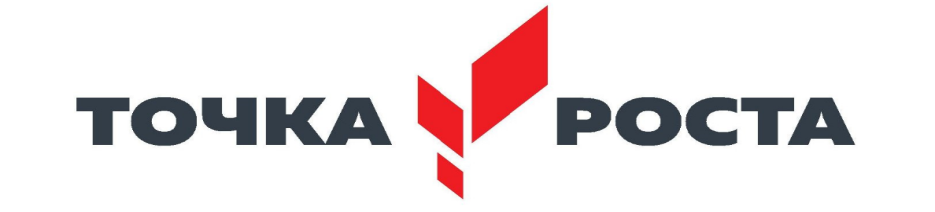 Центр образования естественно-научной и технологической направленностей «ТОЧКА РОСТА» 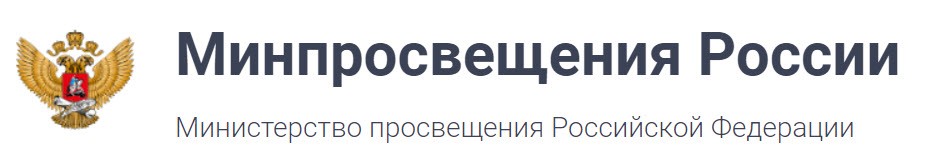 Центр образования естественно-научной и технологической направленностей «ТОЧКА РОСТА» 